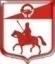 СОВЕТ ДЕПУТАТОВмуниципального образования Старопольское сельское поселениеСланцевского муниципального района Ленинградской области(63 заседание третьего созыва)Р Е Ш Е Н И Е25.12.2018                                                                                                  №  255-сдО     примерном    Перечне     вопросов,    выносимых на     рассмотрение    совета    депутатов  Старопольского  сельского поселения   в  2019 году            Совет депутатов муниципального образования Новосельское сельское поселение Сланцевского муниципального района Ленинградской области РЕШИЛ:Утвердить примерный  Перечень вопросов, выносимых на рассмотрение совета депутатов муниципального образования Старопольского сельское поселение Сланцевского муниципального района Ленинградской области в 2019 году, согласно приложению. Глава муниципального образования			       И.А.Ермолаева                                                                                                  УТВЕРЖДЁН                                                                                          решением совета депутатовСтаропольского  сельского поселения                                                                                                      от 25.12 2018   № 255-сд                                                                                                       (приложение)ПРИМЕРНЫЙ   ПЕРЕЧЕНЬвопросов, выносимых на рассмотрение совета депутатовСтаропольского сельского поселения в  2019 году№№ВопросыМесяц рассмотренияОтветственные за подготовку1Отчёт о результатах деятельности главы муниципального образования Старопольское сельское поселение  Сланцевского муниципального района  Ленинградской  области Ермолаевой И.А..  за  2018 год и задачах на 2019 годЯНВАРЬГлава муниципального образования2Отчёт главы администрации Старопольского сельского поселения Овлаховского В.О. о результатах  деятельности администрации муниципального образования Старопольское сельское поселение  Сланцевского муниципального района  Ленинградской  области  за  2018 год и задачах на 2019 годЯНВАРЬГлава администрации3О внесении изменений и дополнений в бюджет муниципального образования Старопольское сельское поселение Сланцевского муниципального района Ленинградской области на 2019 год МАРТглавный бухгалтерКомиссия по бюджету, налогам и тарифам4О внесении изменений и дополнений в решение совета депутатов Старопольского сельского  поселения от 28.11.2016  № 127 «О земельном налоге на территории Старопольского сельского поселения»(с изменениями от 05.07.2018 № 229-сд) (Предложение Сланцевской городской прокуратуры) специалист 1 категорииКомиссия по бюджету, налогам и тарифам5О внесении изменений и дополнений в решение совета депутатов Старопольского сельского поселения от 05.11.2015  №75 (с изиенениями от 05.07.2018 №228-сд) «Об установлении на территории Старопольского сельского поселения налога на имущество физических лиц» (Предложение Сланцевской городской прокуратуры)специалист 1 категорииКомиссия по бюджету, налогам и тарифам7О внесении изменений и дополнений в бюджет муниципального образования Старопольское сельское поселение Сланцевского муниципального района Ленинградской области на 2019 годАПРЕЛЬглавный бухгалтерКомиссия по бюджету, налогам и тарифам8Об итогах отопительного сезона 2018/2019 г.г.АПРЕЛЬГлава администрации 9.Об утверждении плана работ по благоустройству территории Старопольского сельского поселения на 2019 годАПРЕЛЬСпециалист администорации9О состоянии пожарной безопасности на территории Старопольского сельского поселения.АПРЕЛЬСпециалист администрации 10Об утверждении Положения о порядке проведения публичных слушаний на территории Старопольского сельского поселенияАПРЕЛЬГлава администрации11О внесении изменений и дополнений в устав муниципального образования Старопольское сельское поселение Предложение Сланцевской городской прокуратуры)АПРЕЛЬ12Об утверждении отчёта об исполнении бюджета Старопольское сельского поселения за 2018 годОб утверждении отчёта об исполнении бюджета Старопольское сельского поселения за 2018 годОб утверждении отчёта об исполнении бюджета Старопольское сельского поселения за 2018 год13Об итогах исполнения бюджета Старопольского сельского поселения за 1-ый квартал  2019 годаМАЙГлава поселения14О внесении изменений и дополнений в бюджет муниципального образования Старопольское сельское поселение Сланцевского муниципального района Ленинградской области на 2019 годМАЙ главный бухгалтерКомиссия по бюджету, налогам и тарифам15О внесении изменений и дополнений в бюджет муниципального образования Старопольское сельское поселение Сланцевского муниципального района Ленинградской области на 2019 годИЮНЬ главный бухгалтерКомиссия по бюджету, налогам и тарифамИЮНЬ16О внесении изменений и дополнений в бюджет муниципального образования Старопольское сельское поселение Сланцевского муниципального района Ленинградской области на 2019 год АВГУСТглавный бухгалтерКомиссия по бюджету, налогам и тарифам17О состоянии готовности жилищного фонда Старопольского сельского поселения к функционированию  в зимних условиях 2019 -2020 г.г.АВГУСТГлава администрации 18Об итогах исполнения бюджета  муниципального образования Старопольское сельское поселение Сланцевского муниципального района Ленинградской области за 1 полугодие 2019 годаСЕНТЯБРЬглавный бухгалтерКомиссия по бюджету, налогам и тарифам19О внесении изменений и дополнений в бюджет муниципального образования Старопольское сельское поселение Сланцевского муниципального района Ленинградской области на 2019 годОКТЯБРЬглавный бухгалтерКомиссия по бюджету, налогам и тарифам20Об итогах выполнения плана работы администрации поселения по благоустройству территории Старопольского сельского поселения на 2019 год.ОКТЯБРЬКомиссия по вопросам социально-экономического развития22Об итогах исполнения бюджета Старопольского сельского поселения за 9 месяцев 2019 годаНОЯБРЬглавный бухгалтерКомиссия по бюджету, налогам и тарифам23О рассмотрении проекта бюджета муниципального образования Старопольское сельское поселение на 2020 годНОЯБРЬглавный бухгалтерКомиссия по бюджету, налогам и тарифам24О внесении изменений и дополнений в бюджет муниципального образования Старопольское сельское поселение Сланцевского муниципального района Ленинградской области на 2019 годНОЯБРЬглавный бухгалтерКомиссия по бюджету, налогам и тарифам25О передаче полномочий по решению вопросов местного значения поселения в части формирования, исполнения бюджета поселения и контроля за исполнением данного бюджета на 2020 годНОЯБРЬглавный бухгалтерКомиссия по бюджету, налогам и тарифам26О передаче полномочий по осуществлению внешнего муниципального финансового контроля на 2020 годНОЯБРЬглавный бухгалтерКомиссия по бюджету, налогам и тарифам27О передаче полномочий по решению вопросов местного значения поселения в части организации ритуальных услуг             НОЯБРЬглавный бухгалтерКомиссия по бюджету, налогам и тарифам28О   передаче Сланцевскому муниципальному району части полномочий по решению вопросов местного значения  Старопольского сельского поселения в части внутреннего муниципального финансового контроля                                  главный бухгалтерКомиссия по бюджету, налогам и тарифам29О передаче полномочий по осуществлению жилищного контроляглавный бухгалтерКомиссия по бюджету, налогам и тарифам30О бюджете муниципального образования Старопольское сельское поселение Сланцевского муниципального района на 2020 годДЕКАБРЬглавный бухгалтерКомиссия по бюджету, налогам и тарифам31О внесении изменений и дополнений в бюджет муниципального образования Старопольское сельское поселение Сланцевского муниципального района Ленинградской области на 2019 годДЕКАБРЬглавный бухгалтерКомиссия по бюджету, налогам и тарифам32О примерном перечне вопросов, выносимых на рассмотрение совета депутатов Старопольского сельского поселения в 2020 годуГлава муниципального образования